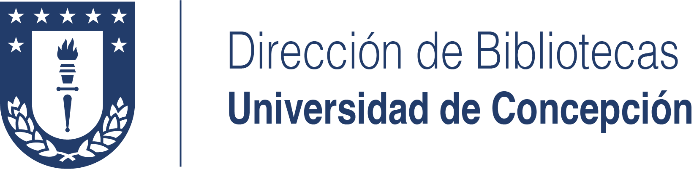 FORMULARIO DECLARACIÓN DE TEMAS DE VINCULACIÓN CON EL MEDIOMarca con una “X” si el artículo preprint, en sus contenidos declara los siguientes temas:ODS                                    					SÍ______ NO_____¿Cuál o cuáles?ODS.1. 	Poner fin a la POBREZA				SÍ______ NO_____ODS.2. 	HAMBRE Cero					SÍ______ NO_____ODS.3. 	Buena SALUD					SÍ______NO_____ODS.4. 	EDUCACIÓN de calidad				SÍ______ NO_____ODS.5. 	IGUALDAD de género				SÍ______ NO_____ODS.6. 	AGUA limpia y saneamiento			SÍ______ NO_____ODS.7. 	ENERGÍA asequible y sostenible			SÍ______ NO_____ODS.8. 	TRABAJO decente y crecimiento económico	SÍ______ NO_____ODS.9. 	INDUSTRIA, innovación, infraestructura		SÍ______ NO_____ODS.10. 	Reducir INEQUIDADES				SÍ______ NO_____ODS.11. 	Ciudades y comunidades sostenibles		SÍ______ NO_____ODS. 12. 	CONSUMO responsable y producción		SÍ______ NO_____ODS.13. 	Acción CLIMÁTICA				SÍ______ NO_____ODS.14. 	Vida MARINA					SÍ______ NO_____ODS.15. 	Vida en la TIERRA				SÍ______ NO_____ODS.16. 	Paz, JUSTICIA e instituciones fuertes		SÍ______ NO_____ODS.17. 	ALIANZAS para los objetivos			SÍ______NO_____Temas objetivo               Interdisciplina                                                       		SÍ______ NO_____Responsabilidad social                                       		SÍ______ NO_____Responsabilidad medioambiental                        		SÍ______ NO_____Innovación.				                 	SÍ______ NO_____Sustentabilidad				      		SÍ______ NO_____Política Pública		                              		SÍ______ NO_____¿Cuál o cuáles?____________________________________________________________________________________________________________________________________D. Fuente de financiamiento	                              		SÍ______ NO_____Proyecto interno ________ N° proyecto: ______________ Nombre de proyecto: __________________________________________________________________Fondos ANID _______       N° proyecto: ______________Nombre de proyecto:Otros______ ¿Cuál?: ____________Nombre de proyecto:__________________________________________________________________                                                                                                     ______________________________________			          NOMBRE DE AUTOR O AUTORA PRINCIPAL_________________________FIRMA FECHA: _____________